2525 Professionallabel.com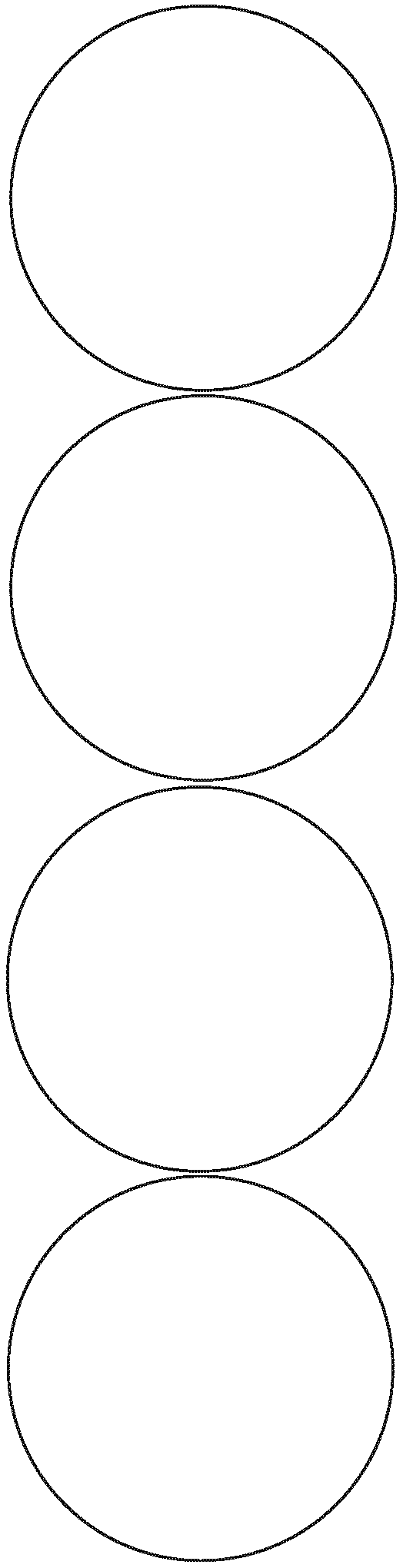 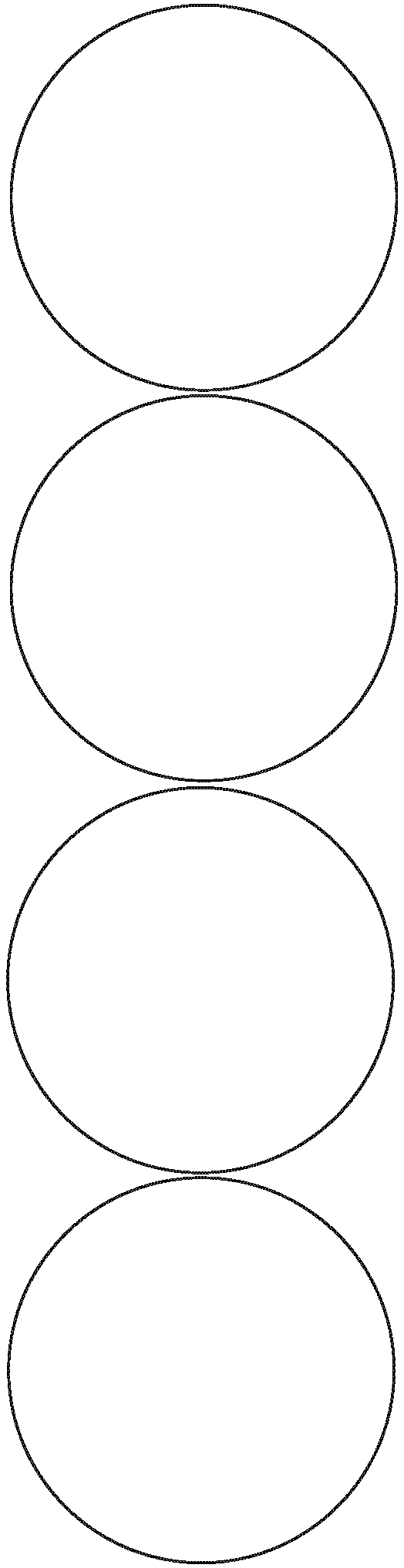 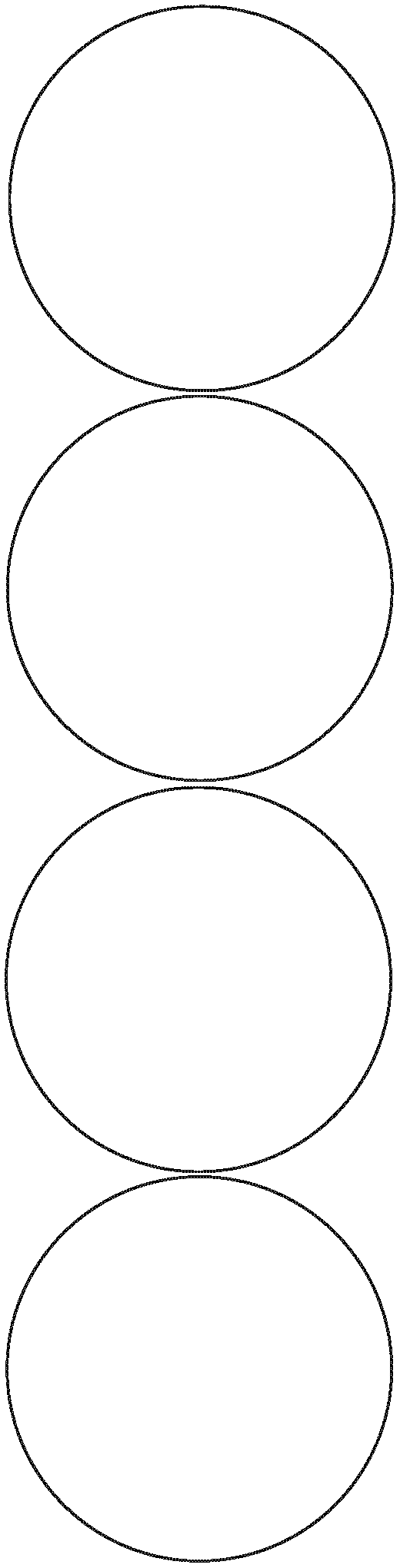 